Figura 1: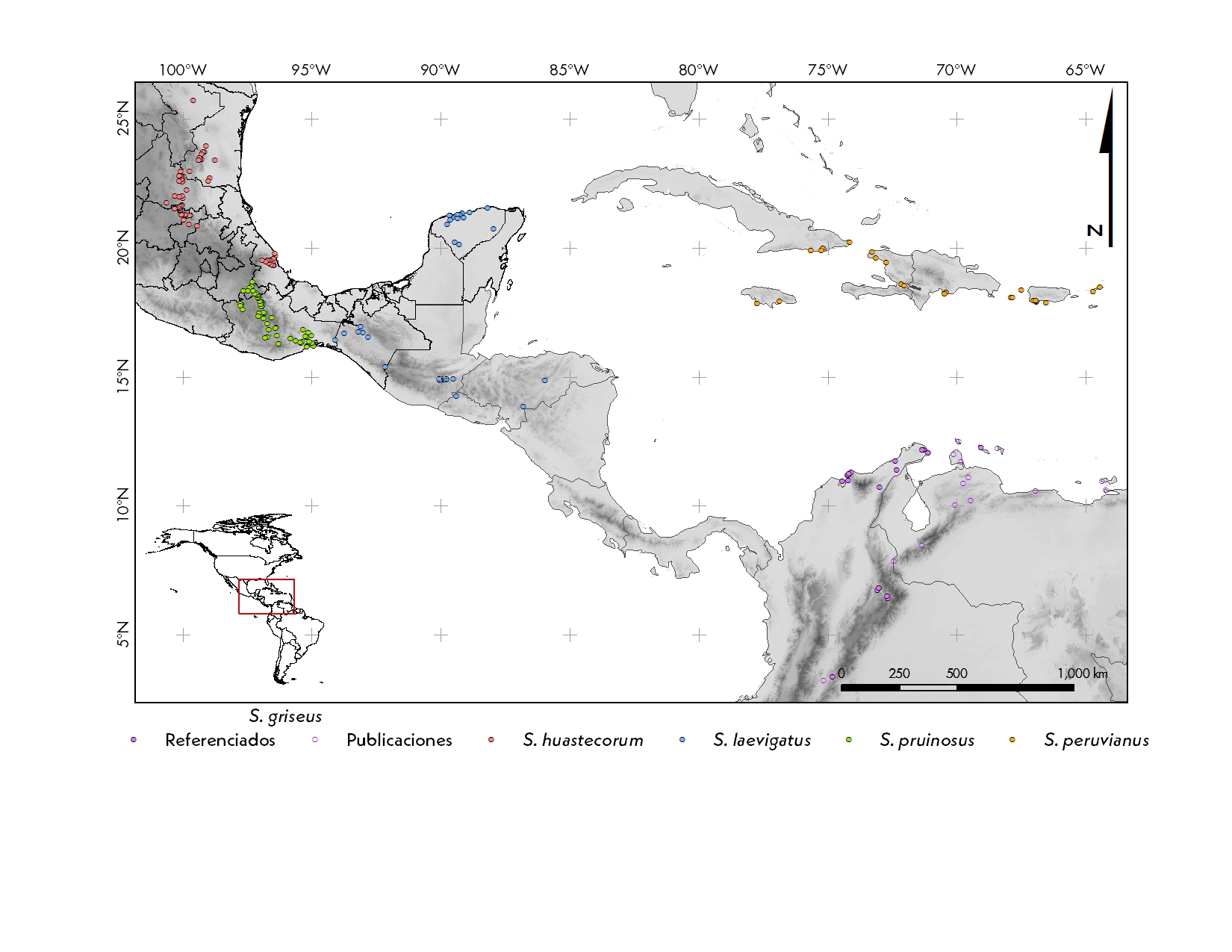 Figura 2: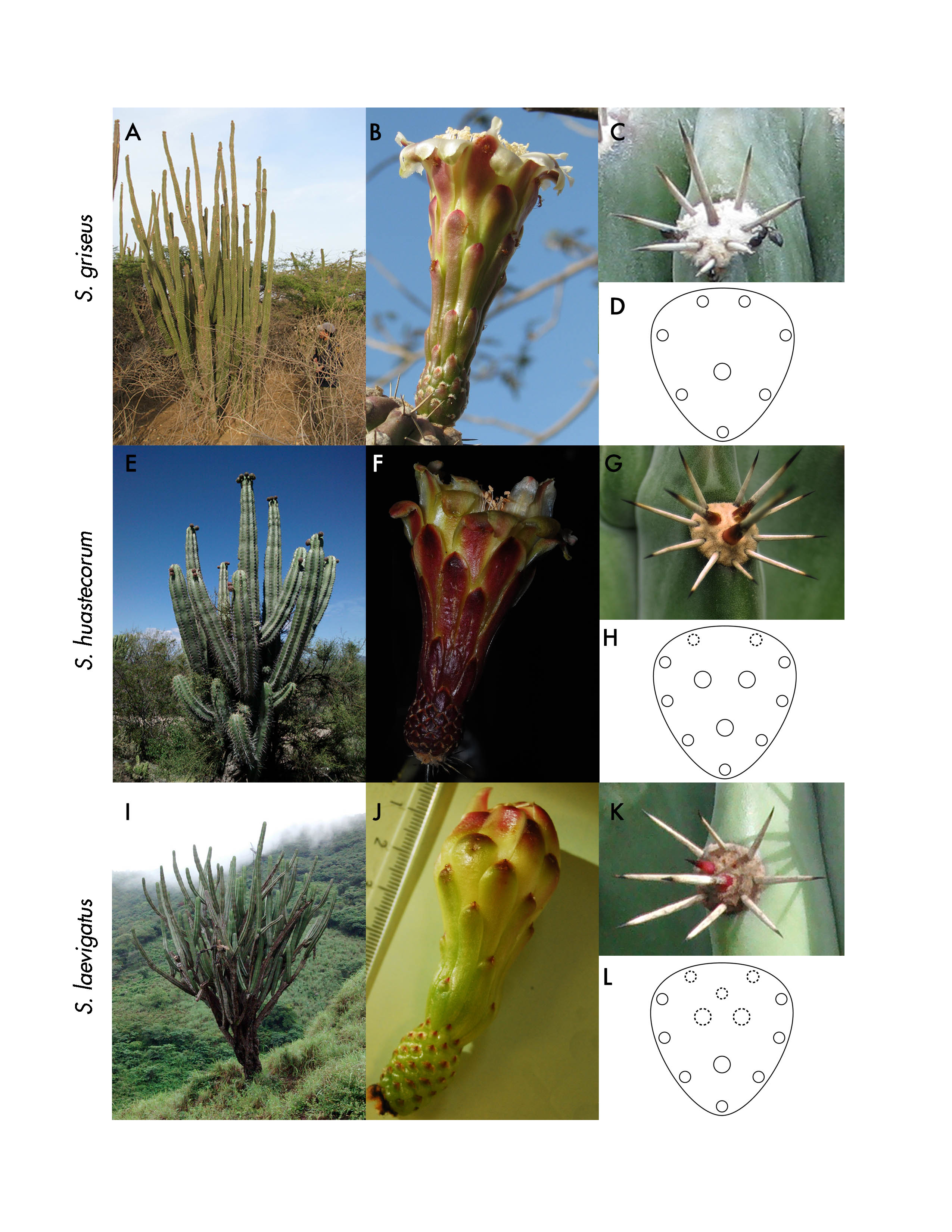 Figura 3: 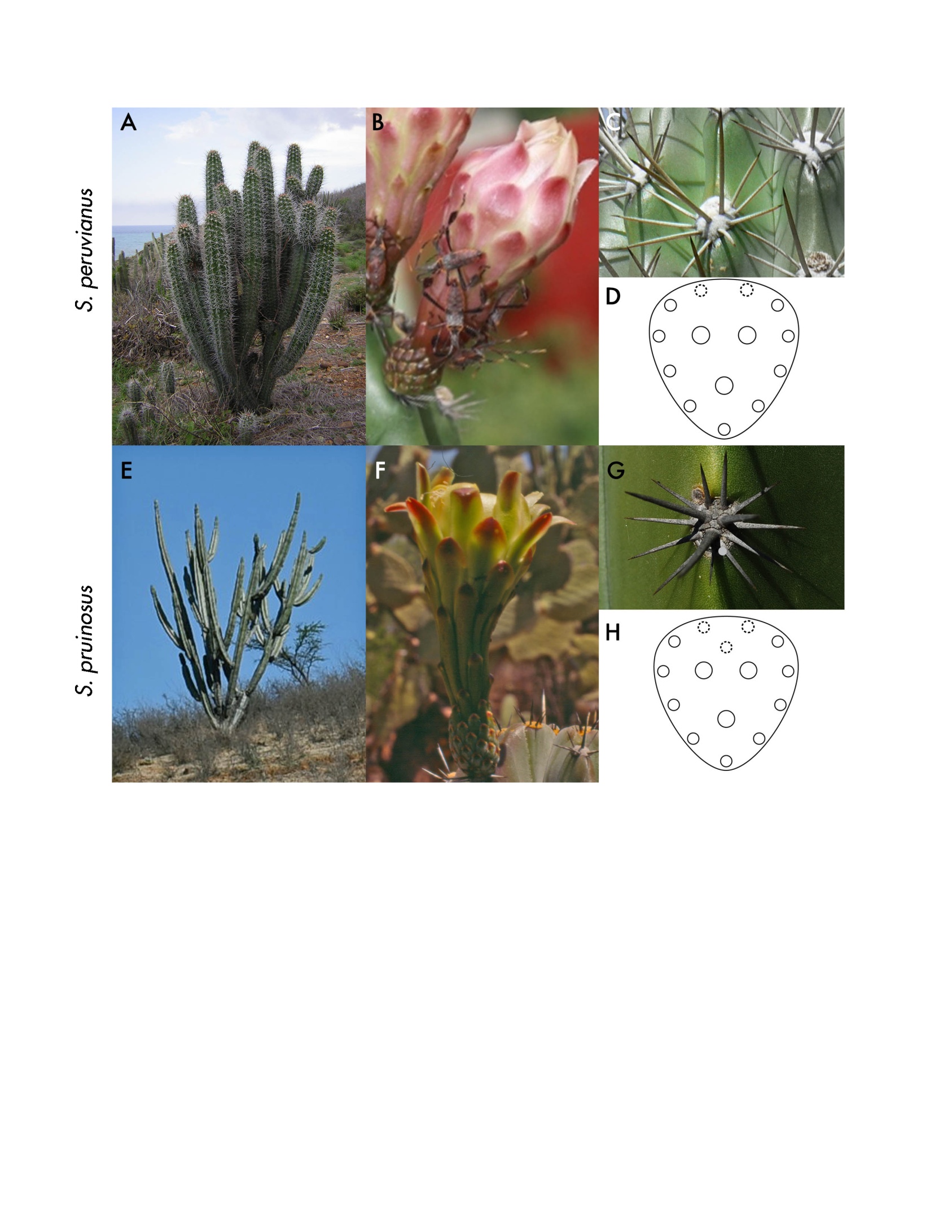 Figura 4: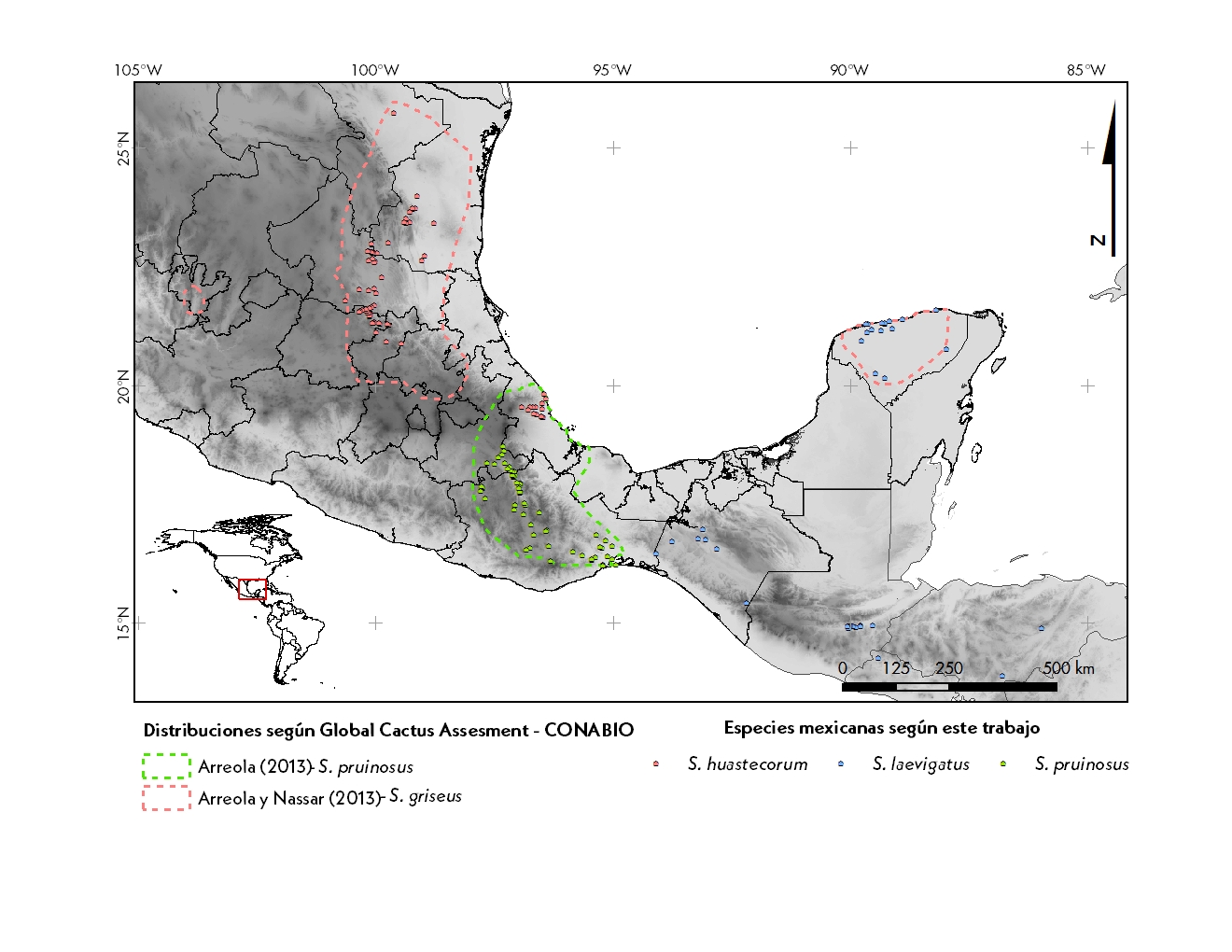 Figura 5: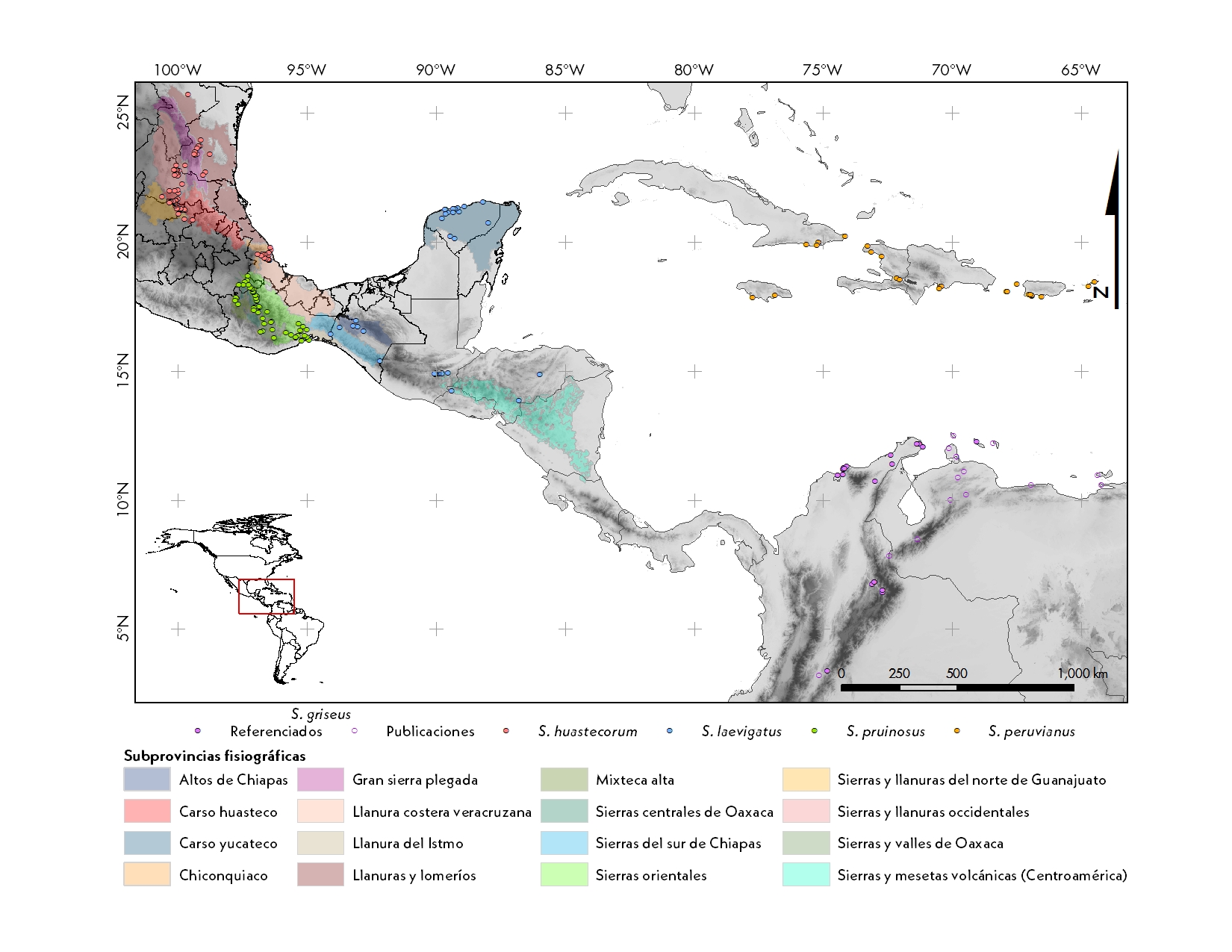 Figura 6: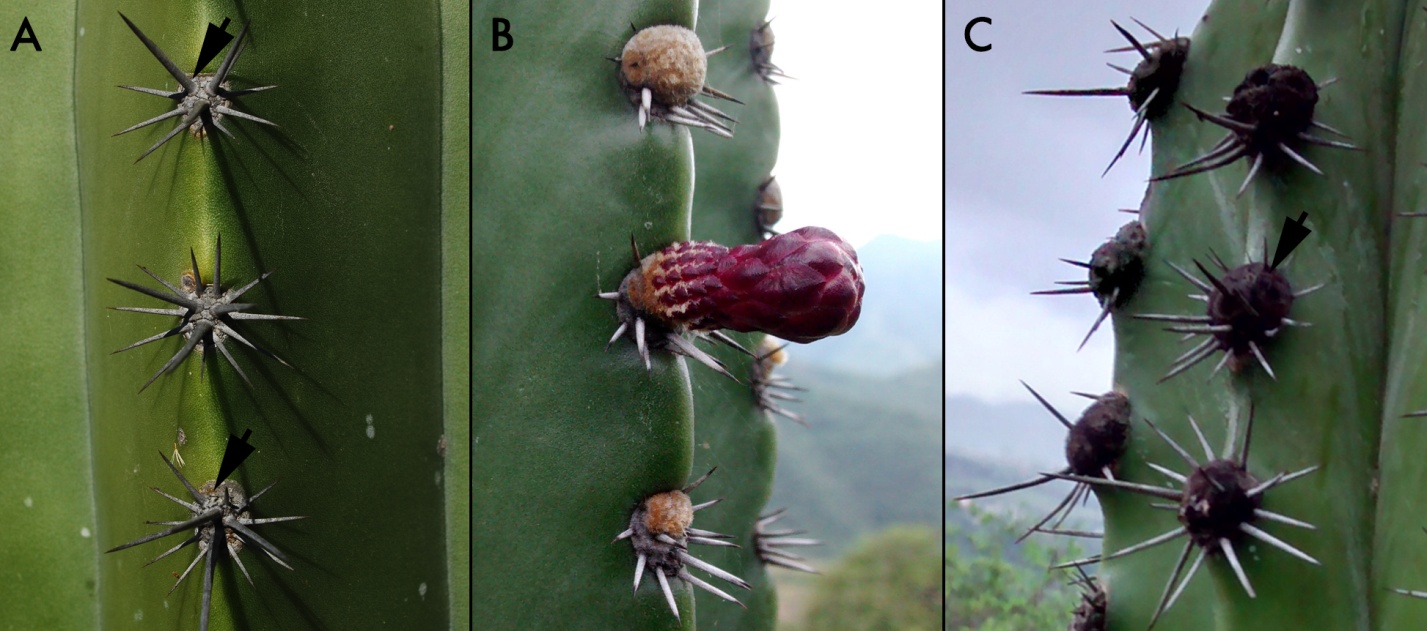 